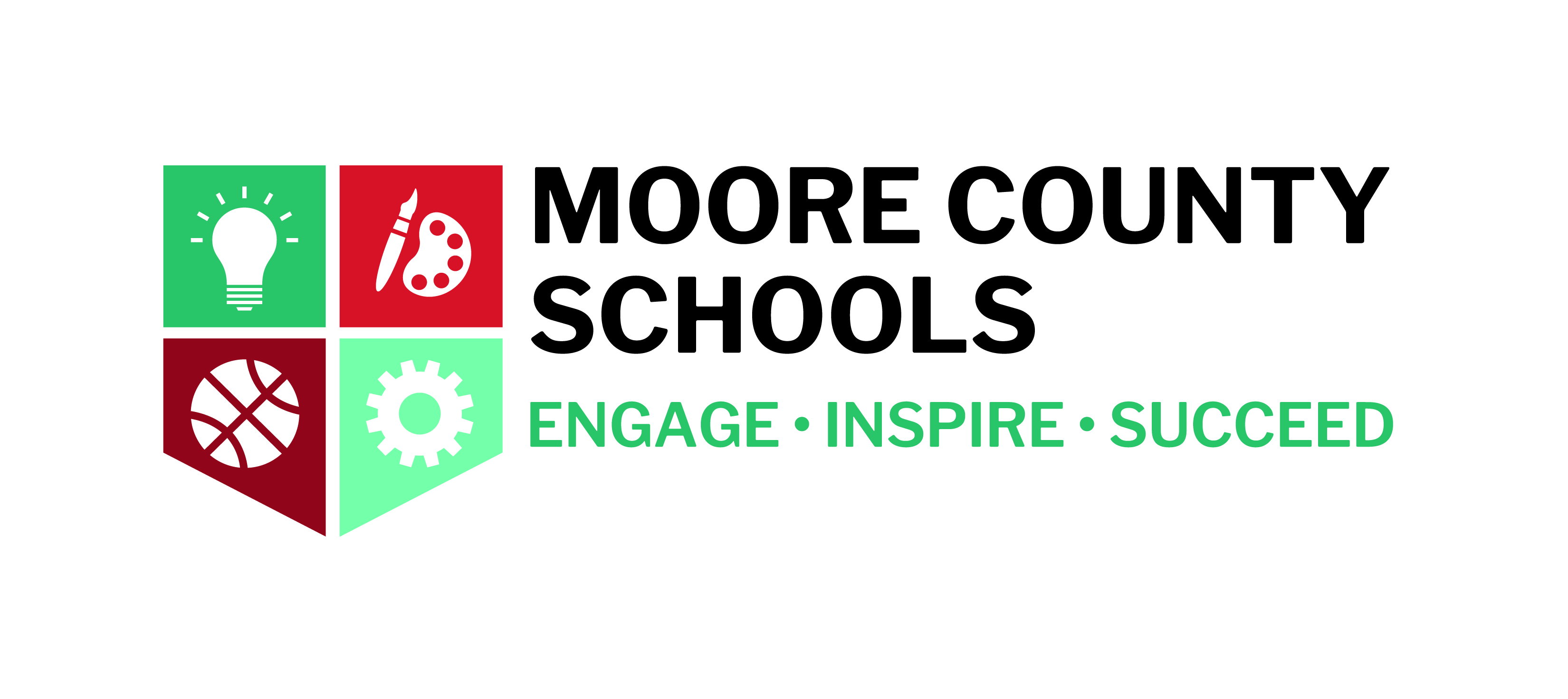 Dear Kindergarten Parent,We are looking forward to working with you and your child in our kindergarten program. It will be exciting to see your child learn and grow this year. As a reminder, any child who will be entering kindergarten must be five years of age on or before August 31, 2019. Kindergarten Registration Day is March 22nd, 2019 and takes place at your child’s school. Before Registration Day, please complete the online enrollment forms that are linked on the MCS website https://www.ncmcs.org/KindergartenRegistration. If you do not have access to the internet, you may go to your child’s school and they will help you use a computer there to complete the forms. You may also drop off a paper search form, which is also on the web page, and return it to school. Once you complete the online forms, you will need to make an appointment for March 22nd. Appointments are made through your school’s office. There will also be help on Kindergarten Registration Day with the process if you need it.  Parents who don’t know which school their child will attend should call the Transportation Department for Moore County Schools at (910) 947-5481. Though students usually attend the school in the community where they live, parents may request that a child attend another school provided there is room available. For more information on Moore County Schools’ transfer policy, refer to the web page here: Transfer Requests.If you are a new resident, enrolling a student in school takes place at the local school in your community. Parents/guardians should bring with them the following:Official Birth certificateImmunization Records/CertificatesCopy of Child’s Physical Examination with this form: Health FormProof of domicile: ONLY utility bill with proof of usage or purchase agreement with proof of purchase.Proof of legal custody or guardianship if you are not on the child’s birth certificate.The North Carolina Department of Public Instruction and the Department of Health and Human Services require that every child have a physical exam and specific immunizations in order to enter kindergarten. The Health Form is to be completed by your child’s healthcare provider at the time of the physical exam. If you don’t have it by March 22nd, it must be received by the school prior to your child beginning school in August.Please contact your child’s school if you need further information. We welcome you to Moore County Schools!Respectfully,Office of Student Support ServicesDr. Seth Powers, DirectorLucinda Dedmond, Assistant Director910-947-2976 